ODGOJNO – OBRAZOVNO PODRUČJE: UPOZNAVANJE ŠKOLE I RADNE OKOLINE1. ZADATAK: ZAOKRUŽI I OBOJI NAJVEĆEG DINOSAURA!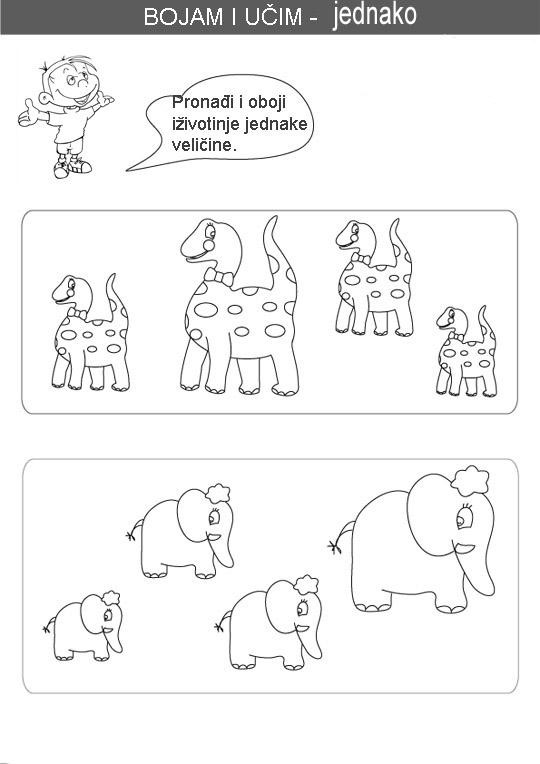 2. ZADATAK: ZAOKRUŽI I OBOJI NAJMANJEG SLONA! 3. ZADATAK: U SVAKOM SKUPU OBOJI ONO ČEGA IMA VIŠE!